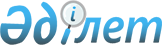 Об утверждении государственного образовательного заказа на дошкольное воспитание и обучение, размер подушевого финансирования и родительской платы
					
			Утративший силу
			
			
		
					Постановление акимата Ордабасынского района Южно-Казахстанской области от 28 ноября 2016 года № 392. Зарегистрировано Департаментом юстиции Южно-Казахстанской области 7 декабря 2016 года № 3903. Утратило силу постановлением акимата Ордабасынского района Южно-Казахстанской области от 18 июля 2017 года № 298
      Сноска. Утратило силу постановлением акимата Ордабасынского района Южно-Казахстанской области от 18.07.2017 № 298 (вводится в действие после дня его первого официального опубликования).

      В соответствии с пунктом 2 статьи 31 Закона Республики Казахстан от 23 января 2001 года "О местном государственном управлении и самоуправлении в Республике Казахстан", подпунктом 8-1) пункта 4 статьи 6 Закона Республики Казахстан от 27 июля 2007 года "Об образовании", акимат Ордабасынского района ПОСТАНОВЛЯЕТ:

      1. Утвердить государственный образовательный заказ на дошкольное воспитание и обучение, размер подушевого финансирования и родительской платы согласно приложениям 1, 2, 3 к настоящему постановлению.

      2. Контроль за исполнением настоящего постановления возложить на заместителя акима района А.Садирмека.

      3. Настоящее постановление вводится в действие после дня его первого официального опубликования. Государственный образовательный заказ на дошкольное воспитание и обучение Размер подушевого финансирования Размер родительской платы

      Примечание: Затраты на одного ребенка на 1 день в зависимости от возраста. Расчитан на фактические рабочие дни.


					© 2012. РГП на ПХВ «Институт законодательства и правовой информации Республики Казахстан» Министерства юстиции Республики Казахстан
				
      Аким района

А.Мамытбеков
Приложение 1 к постановлению
акимата Ордабасынского района
от 28 ноября 2016 года № 392
№
Количество мест в дошкольных организациях
Из них
Из них
№
Количество мест в дошкольных организациях
за счет средств республиканского бюджета
за счет средств местного бюджета
1
5990
4554
1436Приложение 2 к постановлению
акимата Ордабасынского района
от 28 ноября 2016 года № 392
Средние расходы на одного воспитанника в месяц, тенге
Средние расходы на одного воспитанника в месяц, тенге
Детский сад
Мини-центр при школе
26235
14146Приложение 3 к постановлению
акимата Ордабасынского района
от 28 ноября 2016 года № 392
Всего
Расходы на одного ребенка в день до 3 лет (не более), тенге
Расходы на одного ребенка в день от 3 до 7 лет (не более), тенге
Всего
265,05
326,24